ASIGNATURACiencias NaturalesNIVEL5 °  Básico  UNIDADNiveles OrganizacionalesOA Nº   Oa 2OBJETIVO DE LA GUIA.OA 2  Identificar y describir por medio de modelos las estructuras básicas del sistema digestivo (boca, esófago, estómago, hígado, intestino delgado, intestino grueso, recto y ano) y sus funciones en la digestión, la absorción de alimentos y la eliminación de desechos.INDICADORES DE EVALUACION.Identifican las principales estructuras que constituyen el sistema digestivo (boca, esófago, estómago, intestino delgado y grueso)INSTRUCCIONES PARA EL DESARROLLO DE LA GUIA.* Lee atentamente todos los contenidos de esta guía y desarrolla en ella todas las problemáticas presentadas*Cada uno de los contenidos presentan instrucciones según  la necesidad.*Importante Este documento será evaluado al iniciar el proceso normal de clases.( presentar en clases desarrollado)GUIA Nº  10GUIA Nº  10FECHA:         /       /2020NOMBRE DE LA GUIASistema digestivoSistema digestivoNombreCurso5  °   ¿¿¿¿¡¡¡¡¡¿¿¿¿¿¿¡¡¡¡¡Cuál es la función del sistema digestivo?Para extraer los nutrientes, los alimentos deben ser procesados en el sistema digestivo en etapas que ocurren desde que el alimento ingresa a la boca hasta que se eliminan los desechos. Estas etapas son: ingestión, digestión, absorción y egestión.  A continuación se describen las características de cada una de ellas.¿¿¿¿¡¡¡¡¡¿¿¿¿¿¿¡¡¡¡¡Cuál es la función del sistema digestivo?Para extraer los nutrientes, los alimentos deben ser procesados en el sistema digestivo en etapas que ocurren desde que el alimento ingresa a la boca hasta que se eliminan los desechos. Estas etapas son: ingestión, digestión, absorción y egestión.  A continuación se describen las características de cada una de ellas.¿¿¿¿¡¡¡¡¡¿¿¿¿¿¿¡¡¡¡¡Cuál es la función del sistema digestivo?Para extraer los nutrientes, los alimentos deben ser procesados en el sistema digestivo en etapas que ocurren desde que el alimento ingresa a la boca hasta que se eliminan los desechos. Estas etapas son: ingestión, digestión, absorción y egestión.  A continuación se describen las características de cada una de ellas.¿¿¿¿¡¡¡¡¡¿¿¿¿¿¿¡¡¡¡¡Cuál es la función del sistema digestivo?Para extraer los nutrientes, los alimentos deben ser procesados en el sistema digestivo en etapas que ocurren desde que el alimento ingresa a la boca hasta que se eliminan los desechos. Estas etapas son: ingestión, digestión, absorción y egestión.  A continuación se describen las características de cada una de ellas.¿¿¿¿¡¡¡¡¡¿¿¿¿¿¿¡¡¡¡¡Cuál es la función del sistema digestivo?Para extraer los nutrientes, los alimentos deben ser procesados en el sistema digestivo en etapas que ocurren desde que el alimento ingresa a la boca hasta que se eliminan los desechos. Estas etapas son: ingestión, digestión, absorción y egestión.  A continuación se describen las características de cada una de ellas.¿¿¿¿¡¡¡¡¡¿¿¿¿¿¿¡¡¡¡¡Cuál es la función del sistema digestivo?Para extraer los nutrientes, los alimentos deben ser procesados en el sistema digestivo en etapas que ocurren desde que el alimento ingresa a la boca hasta que se eliminan los desechos. Estas etapas son: ingestión, digestión, absorción y egestión.  A continuación se describen las características de cada una de ellas.De acuerdo con lo que aprendiste en esta lección, responde las siguientes preguntas:1. ¿Cuál es la diferencia entre las funciones del tubo digestivo y las de las glándulas anexas?__________________________________________________________________________________________________________________________2. Cuando te alimentas, ¿puedes afirmar que también te nutres? Justifica tu respuesta.________________________________________________________________________________________________________________________¿¿¿¿¿¿¿¿Alimentación o nutrición?Antes de analizar qué ocurre con los alimentos en el sistema digestivo, debes conocer la diferencia entre alimentación y nutrición. Alimentarse corresponde a la acción de incorporaralimentos al cuerpo. La nutrición, en cambio, consiste en la transformación de los nutrientes contenidos en los alimentos, que al llegar a las células, son usados como materia prima para sus funciones. La nutrición involucra, además de la acción del sistema digestivo, otros sistemas, como el respiratorio y el circulatorio.*Observa la ilustración y luego completa la tablaCompleta las siguientes oraciones.Los anillos musculares del (de la) __________________empujan el alimento hacia el estómago.Una vez que los alimentos salen del estómago pasan al _______________________ donde son absorbidos por miles de millones de_____________________________________Identifica las partes del sistema digestivo.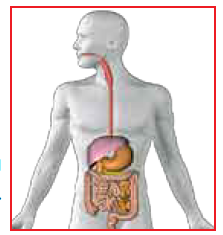 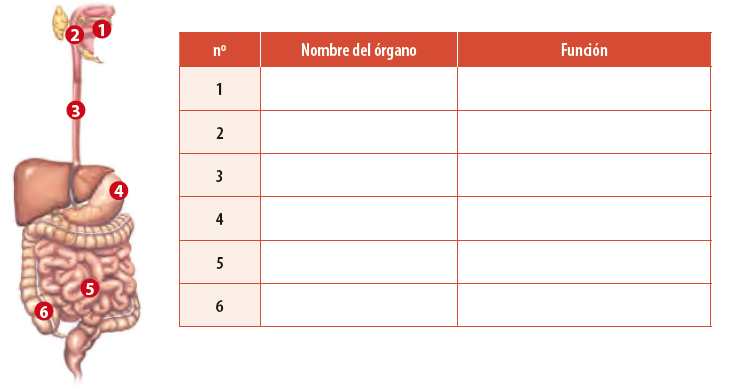 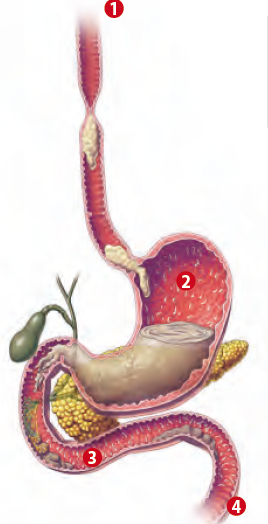 